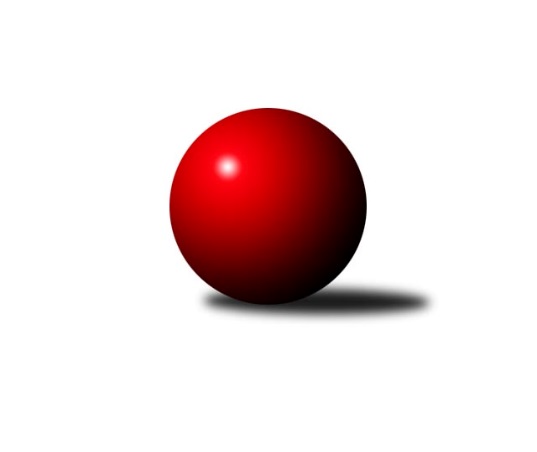 Č.5Ročník 2021/2022	27.10.2021Nejlepšího výkonu v tomto kole: 2250 dosáhlo družstvo: TJ Fezko Strakonice AOP Strakonice a Písek 2021/2022Výsledky 5. kolaSouhrnný přehled výsledků:TJ Fezko Strakonice C	- TJ Blatná D	4:4	2211:2199	5.0:7.0	27.10.TJ Sokol Písek B	- TJ Fezko Strakonice A	3:5	1941:2250	7.0:5.0	27.10.Tabulka družstev:	1.	TJ Fezko Strakonice A	4	4	0	0	24.0 : 8.0 	32.0 : 16.0 	 2437	8	2.	TJ Fezko Strakonice B	4	3	0	1	16.0 : 16.0 	21.5 : 26.5 	 2237	6	3.	TJ Blatná D	4	1	1	2	15.0 : 17.0 	24.0 : 24.0 	 2320	3	4.	TJ Sokol Písek B	4	1	0	3	14.0 : 18.0 	23.0 : 25.0 	 2136	2	5.	TJ Fezko Strakonice C	4	0	1	3	11.0 : 21.0 	19.5 : 28.5 	 2111	1Podrobné výsledky kola:	 TJ Fezko Strakonice C	2211	4:4	2199	TJ Blatná D	Karel Palán	 	 193 	 232 		425 	 1:1 	 376 	 	202 	 174		Bohuslava Říhová	Jaroslav Petráň	 	 185 	 188 		373 	 1:1 	 377 	 	200 	 177		Ondřej Skolek	Vladimír Falc	 	 159 	 170 		329 	 1:1 	 314 	 	161 	 153		Eva Konzalová	Josef Herzig	 	 170 	 178 		348 	 0:2 	 389 	 	196 	 193		Karel Koubek	Zdeněk Zárybnický	 	 183 	 172 		355 	 1:1 	 356 	 	180 	 176		František Nesveda	Jiří Maťátko	 	 184 	 197 		381 	 1:1 	 387 	 	205 	 182		Josef Kohoutrozhodčí:  Vedoucí družstevNejlepší výkon utkání: 425 - Karel Palán	 TJ Sokol Písek B	1941	3:5	2250	TJ Fezko Strakonice A	Olga Procházková	 	 187 	 183 		370 	 1:1 	 372 	 	172 	 200		Petr Švec	Miroslav Procházka	 	 175 	 183 		358 	 1:1 	 360 	 	182 	 178		Martin Krajčo	Pavel Sitter	 	 209 	 204 		413 	 2:0 	 392 	 	202 	 190		Pavel Poklop	Iva Švejcarová	 	 180 	 215 		395 	 1:1 	 383 	 	187 	 196		Karel Filek	Marie Lukešová	 	 183 	 222 		405 	 2:0 	 365 	 	169 	 196		Václav Valhoda	nikdo nenastoupil	 	 0 	 0 		0 	 0:2 	 378 	 	183 	 195		Zdeněk Valdmanrozhodčí: Marie LukešováNejlepší výkon utkání: 413 - Pavel SitterPořadí jednotlivců:	jméno hráče	družstvo	celkem	plné	dorážka	chyby	poměr kuž.	Maximum	1.	Karel Filek 	TJ Fezko Strakonice A	431.67	298.3	133.3	4.3	3/3	(471)	2.	Jaroslav Pýcha 	TJ Blatná D	424.50	291.5	133.0	10.0	2/2	(453)	3.	Karel Koubek 	TJ Blatná D	414.50	290.0	124.5	7.3	2/2	(426)	4.	Martin Krajčo 	TJ Fezko Strakonice A	413.00	288.7	124.3	6.7	3/3	(450)	5.	Zdeněk Valdman 	TJ Fezko Strakonice A	411.67	292.0	119.7	5.3	3/3	(432)	6.	Petr Švec 	TJ Fezko Strakonice A	406.00	294.3	111.7	11.7	3/3	(429)	7.	Václav Kalous 	TJ Fezko Strakonice B	403.67	281.0	122.7	6.3	1/1	(429)	8.	Hana Kyrianová 	TJ Fezko Strakonice A	400.50	282.0	118.5	10.3	2/3	(425)	9.	Marie Lukešová 	TJ Sokol Písek B	397.50	273.3	124.3	6.5	2/3	(427)	10.	Pavel Poklop 	TJ Fezko Strakonice A	395.17	281.8	113.3	11.8	3/3	(404)	11.	Karel Palán 	TJ Fezko Strakonice C	393.17	269.0	124.2	7.3	2/2	(425)	12.	Libor Hejpetr 	TJ Fezko Strakonice B	392.67	271.3	121.3	11.7	1/1	(420)	13.	Jiří Linhart 	TJ Fezko Strakonice B	386.50	271.0	115.5	11.3	1/1	(422)	14.	Bohuslava Říhová 	TJ Blatná D	385.75	272.5	113.3	12.8	2/2	(399)	15.	Martina Bendasová 	TJ Sokol Písek B	385.67	284.7	101.0	13.0	3/3	(415)	16.	Pavel Sitter 	TJ Sokol Písek B	385.33	269.3	116.0	9.8	3/3	(413)	17.	František Nesveda 	TJ Blatná D	384.75	268.8	116.0	10.3	2/2	(397)	18.	Ondřej Skolek 	TJ Blatná D	382.25	274.0	108.3	12.0	2/2	(389)	19.	Adriana Němcová 	TJ Fezko Strakonice B	378.00	281.0	97.0	14.0	1/1	(378)	20.	David Trobl 	TJ Fezko Strakonice B	376.50	271.8	104.8	12.8	1/1	(425)	21.	Josef Kohout 	TJ Blatná D	376.50	273.3	103.3	15.0	2/2	(405)	22.	Václav Valhoda 	TJ Fezko Strakonice A	376.25	272.3	104.0	11.3	2/3	(461)	23.	Iva Švejcarová 	TJ Sokol Písek B	376.00	266.7	109.3	11.0	3/3	(395)	24.	Miroslav Kocour 	TJ Fezko Strakonice C	369.75	265.3	104.5	11.5	2/2	(400)	25.	Jiří Maťátko 	TJ Fezko Strakonice C	369.67	255.3	114.3	9.5	2/2	(409)	26.	Matyáš Hejpetr 	TJ Fezko Strakonice B	368.67	276.0	92.7	15.3	1/1	(380)	27.	Miroslav Procházka 	TJ Sokol Písek B	361.50	263.8	97.7	12.3	3/3	(373)	28.	Milada Pirožeková 	TJ Fezko Strakonice B	348.75	267.0	81.8	18.5	1/1	(382)	29.	Olga Procházková 	TJ Sokol Písek B	347.33	255.3	92.0	12.8	3/3	(370)	30.	Jaroslav Holfeld 	TJ Fezko Strakonice B	346.00	256.0	90.0	16.0	1/1	(346)	31.	Vladimír Falc 	TJ Fezko Strakonice C	341.50	253.3	88.2	16.3	2/2	(389)	32.	Zdeněk Zárybnický 	TJ Fezko Strakonice C	328.75	236.8	92.0	15.8	2/2	(355)	33.	Josef Herzig 	TJ Fezko Strakonice C	312.50	235.3	77.3	20.5	2/2	(348)	34.	Marcela Kalesová 	TJ Fezko Strakonice B	282.00	229.0	53.0	36.0	1/1	(282)		Richard Zelinka 	TJ Fezko Strakonice A	481.00	310.0	171.0	7.0	1/3	(481)		Josef Navrátil 	TJ Blatná D	407.00	286.0	121.0	10.0	1/2	(407)		Petra Prýmasová 	TJ Blatná D	407.00	297.0	110.0	8.0	1/2	(407)		Jaroslav Petráň 	TJ Fezko Strakonice C	373.00	278.0	95.0	12.0	1/2	(373)		Zlatuše Hofmanová 	TJ Sokol Písek B	334.00	239.0	95.0	10.0	1/3	(334)		Zuzana Koubová 	TJ Fezko Strakonice C	327.50	238.5	89.0	19.0	1/2	(355)		Eva Konzalová 	TJ Blatná D	307.00	232.5	74.5	21.0	1/2	(314)		Jiří Votýpka 	TJ Sokol Písek B	265.00	198.0	67.0	31.0	1/3	(265)Sportovně technické informace:Starty náhradníků:registrační číslo	jméno a příjmení 	datum startu 	družstvo	číslo startu
Hráči dopsaní na soupisku:registrační číslo	jméno a příjmení 	datum startu 	družstvo	Program dalšího kola:6. kolo4.11.2021	čt	16:00	TJ Fezko Strakonice C - TJ Fezko Strakonice A	4.11.2021	čt	17:00	TJ Sokol Písek B - TJ Fezko Strakonice B				-- volný los -- - TJ Blatná D	Nejlepší šestka kola - absolutněNejlepší šestka kola - absolutněNejlepší šestka kola - absolutněNejlepší šestka kola - absolutněNejlepší šestka kola - dle průměru kuželenNejlepší šestka kola - dle průměru kuželenNejlepší šestka kola - dle průměru kuželenNejlepší šestka kola - dle průměru kuželenNejlepší šestka kola - dle průměru kuželenPočetJménoNázev týmuVýkonPočetJménoNázev týmuPrůměr (%)Výkon2xKarel PalánFezko C4252xPavel SitterPísek B112.084132xPavel SitterPísek B4132xMarie LukešováPísek B109.914052xMarie LukešováPísek B4052xKarel PalánFezko C107.574251xIva ŠvejcarováPísek B3951xIva ŠvejcarováPísek B107.23951xPavel PoklopFezko A3921xPavel PoklopFezko A106.383924xKarel KoubekBlatná D3893xKarel FilekFezko A103.94383